Rok 2016V Pozďatíně a Novém Městě na Moravě dne 14.12. 2015XXXX Rok 2017V Pozďatíně a Novém Městě na Moravě dne 17.1. 2017Plán deratizačního servisu v objektech Nemocnice Nové Město na MoravěPlán dezinsekčního servisu v objektech Nemocnice Nové Město na MoravěDP -  dle potřeby při zjištění výskytu obtížného hmyzuRok 2018V Pozďatíně a Novém Městě na Moravě dne 19.12. 2017XXXXXXXX za poskytovatele2018 069Plán deratizačního servisu v objektech Nemocnice Nové Město na MoravěPlán dezinsekčního servisu v objektech Nemocnice Nové Město na MoravěDP -dle potřeby při zjištění výskytu obtížného hmyzuRok 2019V Pozďatíně a Novém Městě na Moravě dne 8.1.2019Rok 2020V Pozďatíně a Novém Městě na Moravě dne 17.1.2020XXXXXXXXRok 2021V Pozďatíně a Novém Městě na Moravě dne 28.12. 2020XXXX Rok 2022V Pozďatíně a Novém Městě na Moravědne 6.1.2022XXXX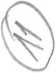 Příloha č. 1 Smlouvy o poskytování služeb deratizace,dezinsekce a dezinfekceZpracování nabídkové cetty,harmonogram prací,garance
Nemocnice Nové Město na MoravěRok 2023Zpracoval;Drbálek 5.1.2023Nemocnice Nové Město na Moravě, příspěvková organizace JUDr. Věra PALEČKOVÁ, ředitelka fi /Drah zásahuCena za jeden zásah v Kč bez DPHCena zajeden zásah v Kč sDPHPočet zásahů za rokCelková cena v Kč za rok bez DPHDPH 21%Cena celkem v Kč za rok s DPHGaranceDeratizacc-stravovací provoz (březen.červenec, listopad)XXXXXXXXXXXXXXXXXXXXXXXXXXXXDeratizace-kanalizace, sklepní a suterénní prostory,kotelny,rozvodny-ubytovna OKAL - při plošné deratizaci město NMNM (říjen)XXXXXXXXXXXXXXXXXXXXXXXXXXXXPreventivní dezinsekce-monitoring výskytu clenovcůtferomonové lapače, požerové nástrahy) ( březen,červenec, listopad)XXXXXXXXXXXXXXXXXXXXXXXXXXXXRepresivní dezinsekceXXXXXXXXXXXXXXXXXXXXXXXXXXXXRočněXXXXXXXXXXXXXXXXXXXXXXXXDruh zásahuCena za jeden zásah v Kč bez DPHCena zajeden zásah v KčsDPHPočet zásahů za rokCelková cena v Kč za rok bezDPHDPH 21 %Cena celkem v Kč za rok sDPHGaranceDeratizace-stravovací provoz (březen,červenec,listopad)XXXXXXXXXXXXXXXXXXXXXXXXXXXXDeratizace-kanalizace, sklepní a suterénní prostory,kotelny,rozvodny,ubytovna OKAL - při plošné deratizaci města NMNM (říjen)XXXXXXXXXXXXXXXXXXXXXXXXXXXXPreventivní dezinsekce-monitoring výskytu členovců(feromonové lapače, požerové nástrahy) (březen,červenec,listopad)XXXXXXXXXXXXXXXXXXXXXXXXXXXXRepresivní dezinsekceXXXXXXXXXXXXXXXXXXXXXXXXXXXXRočněXXXXXXXXXXXXXXXXXXXXXXXXXXXXOpatřeníIII/2017VII/2017X/2017XI/2017Vložení nástrahyOznačení míst s deratizační nástrahou12.týden47. týdenKontrola a doplnění nástrah Likvidace případných uhynulých hlodavců Dezinfekce míst úhynu hlodavců29. týdenDeratizace kanalizační sítě a suterénních prostor, kotelen,rozvoden,ubytovny41.týdenVyhodnocení odběru nástrahXXXXUpřesnění schématu rozmístění deratizačních nástrah47.týdenVyhodnocení výskytu hlodavců Opatření a doporučení k zabezpečení provozudo 30.11.2017OpatřeníIII/2017VII/2017XI/2017Kontrola venkovních prostor Zjištění míst průniku hmyzu do objektů12. týden47. týdenKontrola vnitřních prostor,upřesnění nových rizikových míst12. týden47.TýdenAktivace insekticidních detektorů12. týden47. týdenVyhodnocení insekticidních detektorůXXXProvedení represivní dezinsekceDPDPDPOpatření a doporučení k zabezpečení provozudo 30.11.2017Druh zásahuCena za jeden zásah v Kč bez DPHCena za jeden zásah v Kč sDPHPočet zásahů za rokCelková cena v Kč za rok bez DPHDPH 21 %Cena celkem v Kč za rok sDPHGaranceDeratizace-stravovací provoz (březen,červenec,listopad)XXXXXXXXXXXXXXXXXXXXXXXXXXXXDeratizace-kanalizace, sklepní a suterénní prostory,kotelny,rozvodny,ubytovna OKAL - při plošné deratizaci města NMNM (říjen)XXXXXXXXXXXXXXXXXXXXXXXXXXXXPreventivní dezinsekce-monitoring výskytu členovců(feromonové lapače, požerové nástrahy) (březen,červenec,listopad)XXXXXXXXXXXXXXXXXXXXXXXXXXXXRepresivní dezinsekceXXXXXXXXXXXXXXXXXXXXXXXXXXXXRočněXXXXXXXXXXXXXXXXXXXXXXXXXXXXOpatřeníIII/2018VII/2018X/2018XI/2018Vložení nástrahyOznačení míst s deratizační nástrahou12. týden47. týdenKontrola a doplnění nástrah Likvidace případných uhynulých hlodavců Dezinfekce míst úhynu hlodavců29. týdenDeratizace kanalizační sítě a suterénních prostor, kotelen, rozvoden, ubytovny41. týdenVyhodnocení odběru nástrahXXXXUpřesnění schématu rozmístění deratizačních nástrah47.týdenVyhodnocení výskytu hlodavců Opatření a doporučení k zabezpečení provozudo 30.11.2018OpatřeníIII/2018VII/2018XI/2018Kontrola venkovních prostor Zjištění míst průniku hmyzu do objektů12. týden47. týdenKontrola vnitřních prostor, upřesnění nových rizikových míst12. týden47.TýdenAktivace insekticidních detektorů12. týden47. týdenVyhodnocení insekticidních detektorůXXXProvedení represivní dezinsekceDPDPDPOpatření a doporučení k zabezpečení provozudo 30.11.2018Druh zásahuCena za jeden zásah v Kč bez DPHCena za jeden zásah v Kč sDPHPočet zásahů za rokCelková cena v Kč za rok bezDPHDPH 21 %Cena celkem v Kč za rok sDPHGaranceDeratizace-stravovací provoz (březen,červenec,listopad)XXXXXXXXXXXXXXXXXXXXXXXXXXXXDeratizace-kanalizace, sklepní a suterénní prostory,kotelny,rozvodny,ubytovna OKAL - při plošné deratizaci města NMNM (říjen)XXXXXXXXXXXXXXXXXXXXXXXXXXXXPreventivní dezinsekce-monitoring výskytu členovců(feromonové lapače, požerové nástrahy) (březen,červenec,listopad)XXXXXXXXXXXXXXXXXXXXXXXXXXXXRepresivní dezinsekceXXXXXXXXXXXXXXXXXXXXXXXXXXXXRočněXXXXXXXXXXXXXXXXXXXXXXXXXXXXDruh zásahuCena za jeden zásah v Kč bez DPHCena zajeden zásah v Kč sDPHPočet zásahů za rokCelková cena v Kč za rok bezDPHDPH 21 %Cena celkem v Kč za rok s DPHGaranceDeratizace-stravovací provoz (březen,červenec,listopad)XXXXXXXXXXXXXXXXXXXXXXXXXXXXDeratizace-kanalizace, sklepní a suterénní prostory,kotelny,rozvodny,ubytovna OKAL - při plošné deratizaci města NMNM (říjen)XXXXXXXXXXXXXXXXXXXXXXXXXXXXPreventivní dezinsekce-monitoring výskytu členovců(feromonové lapače, požerové nástrahy) (březen,červenec,listopad)XXXXXXXXXXXXXXXXXXXXXXXXXXXXRepresivní dezinsekceXXXXXXXXXXXXXXXXXXXXXXXXXXXXRočněXXXXXXXXXXXXXXXXXXXXXXXXXXXXDruh zásahuCena za jeden zásah v Kč bez DPHCena za jeden zásah v Kč sDPHPočet zásahů za rokCelková cena v Kč za rok bezDPHDPH 21 %Cena celkem v Kč za rok sDPHGaranceDeratizace-stravovací provoz (březen,červenec,listopad)XXXXXXXXXXXXXXXXXXXXXXXXXXXXDeratizace-kanalizace, sklepní a suterénní prostory,kotelny,rozvodny,ubytovna OKAL - při plošné deratizaci města NMNM (říjen)XXXXXXXXXXXXXXXXXXXXXXXXXXXXPreventivní dezinsekce-monitoring výskytu členovců(feromonové lapače, požerové nástrahy) (březen,červenec,listopad)XXXXXXXXXXXXXXXXXXXXXXXXXXXXRepresivní dezinsekceXXXXXXXXXXXXXXXXXXXXXXXXXXXXRočněXXXXXXXXXXXXXXXXXXXXXXXXXXXXDruh zásahuCena za jeden zásah v Kč bez DPHCena za jeden zásah v Kč sDPHPočet zásahů za rokCelková cena v Kč za rok bezDPHDPH 21 %Cena celkem v Kč za rok sDPHGaranceDeratizace-stravovací provoz (březen,červenec,listopad)XXXXXXXXXXXXXXXXXXXXXXXXXXXXDeratizace-kanalizace, sklepní a suterénní prostory,kotelny,rozvodny,ubytovna OKAL - při plošné deratizaci města NMNM (říjen)XXXXXXXXXXXXXXXXXXXXXXXXXXXXPreventivní dezinsekce-monitoring výskytu členovců(feromonové lapače, požerové nástrahy) (březen,červenec,listopad)XXXXXXXXXXXXXXXXXXXXXXXXXXXXRepresivní dezinsekceXXXXXXXXXXXXXXXXXXXXXXXXXXXXRočněXXXXXXXXXXXXDruh zásahuCena zajeden zásah bezDPHCena za jeden zásah sDPHPočet zásahů za rokCelková cena za rok bezDPHDPH 21 %<	Ikemza i okGaranceDeratiza ce-stravovací provoz (břczen,červenec,listopad)XXXXXXXXXXXXXXXXXXXXXXXXXXXXDeratizace-kanalizace,sklepní a suterénní prostory,kotelny,rozvodny,ubytovna-při plošné deratizaci města NMNM (říjen)XXXXXXXXXXXXXXXXXXXXXXXXXXXXPreventivní dezinsekce-monitoring výskytu členovců(feromonové lapače,požerové nástrahy) (brez.cn, červenec, listopad)XXXXXXXXXXXXXXXXXXXXXXXXXXXXRepresivní dezinsekceXXXXXXXXXXXXXXXXXXXXXXXXXXXXRočněXXXXXXXXXXXXXXXXXXXXXXXXXXXX